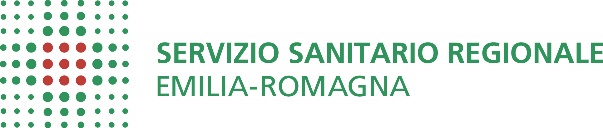 IL BENESSERE DEGLI ANIMALI IN ALLEVAMENTO E LA FORMAZIONE DEGLI ALLEVATORI21 marzo e 9 aprile 2024 Aula didattica A e B via Domenico Cimarosa, 5/2 Casalecchio di Reno14 maggio 2024 Bologna, Viale Aldo Moro 21 – quarto piano - stanza 417/c ore 9-13 boviniore 14-18 suini15 maggio 2024 Forlì, sezione IZSLER via Don Eugenio Servadei 3E/3F - Sala convegniore 9-13 polli da carne, galline ovaiole e tacchiniore 14-18 conigli16 maggio 2024 Bologna, Viale Aldo Moro 21 – quarto piano - stanza 417/core 9-13 ovicapriniOre 8.45	Registrazione partecipanti  Ore 9.00	Presentazione del CorsoAnna Padovani, Settore Prevenzione Collettiva e Sanità Pubblica Regione Emilia-Romagna, Area Sanità veterinaria e Igiene degli Alimenti Pierluigi Corradi, già Direttore SOC Area C, Az. Usl Reggio EmiliaOre 9.15	Il percorso formativo dei veterinari e degli allevatori sul benessere degli animali in allevamentoGiovanna Trambajolo, Settore Prevenzione Collettiva e Sanità Pubblica Regione Emilia-Romagna Area Sanità veterinaria e Igiene degli AlimentiOre 9.45	La formazione: principi, metodologie e strumenti formativi Silvia D’Albenzio e Chiara Albanello, Istituto Zooprofilattico Sperimentale dell'Abruzzo e del MoliseOre 10.30	L’utilizzo dei sistemi informativi Vetinfo e Classyfarm per il benessere animale: significato funzioni e specifiche”Enrica Martini, Az. Usl BolognaPatrizia Bassi, Istituto Zooprofilattico Sperimentale della Lombardia e dell’Emilia Romagna, sede territoriale di BolognaOre 11.15	PausaOre 11.30	Il maltrattamento degli animali: normativa e confini tra procedimento penale e amministrativo; gestione delle casistiche con illustrazione di casi praticiAngelo Peli, Università di Bologna Chiara Ghedini, Avvocato penalista Ore 13.15	Pausa pranzoOre 14.15	Discussione sugli argomenti trattati nel corso della mattinaOre 15.00	EsercitazioneGiovanna Trambajolo, Chiara Ghedini, Patrizia BassiOre 16.30	Restituzione e discussioneOre 17.30	Chiusura lavoriOre 9.00	Il benessere animale in caso di abbattimento degli animali in allevamento: Normativa, metodiche, controlli e verificheIrene Alpigiani, Az. Usl Reggio EmiliaOre 9.45	Il benessere animale in relazione alle mutilazioni consentite dalle normative: normativa, metodiche, controlli e verificheGiovanna Trambajolo, Settore Prevenzione Collettiva e Sanità Pubblica Regione Emilia-Romagna Area Sanità Veterinaria e Igiene degli AlimentiCarmen Santagati, Azienda Usl di Bologna  Annalisa Scollo, Dipartimento di Scienze Veterinarie, Università degli Studi di TorinoOre 11.15	PausaOre 11.30	La gestione delle non conformità per il benessere animale: compilazione della documentazione relativa al controllo ufficiale. Ricadute e conseguenze per il veterinario ufficiale e per l’allevatoreMargherita D’Antonio, Az. Usl Modena Ore 12.15	La condizionalità nel benessere animale: la gestione dei controlli, della documentazione e ricadute per l’allevatoreEnrico Selva, AGREA (Agenzia Regionale Erogazioni Agricoltura)Giovanna Trambajolo, Settore Prevenzione Collettiva e Sanità Pubblica Regione Emilia-Romagna Area Sanità veterinaria e Igiene degli AlimentiOre 13.00	Pausa pranzoOre 14.00	Discussione sugli argomenti trattati nel corso della mattinaOre 15.00	EsercitazioneCarmen Santagati, Giovanna Trambajolo e Angela TaibiOre 16.30	Restituzione e discussioneOre 17.30	Somministrazione questionari di gradimento e di valutazione Chiusura dei lavoriOre 9.00	I concetti di base del benessere negli allevamenti bovini da latte, da carne e nella linea vacca vitello; cenni di etologia della specie bovinaFrancesca Fusi, Istituto Zooprofilattico Sperimentale della Lombardia e dell’Emilia Romagna, CReNBAAlice Prosperi, Istituto Zooprofilattico Sperimentale della Lombardia e dell’Emilia Romagna, sede territoriale di ParmaOre 9.30	La verifica dei requisiti gestionali e strutturali utilizzando le check-list per il controllo ufficiale e per l’autocontrollo: management e strutture aziendali                    Luca Ferroni, Giovanni Pangallo, Az. Usl ParmaOre 10.15	La valutazione dei parametri basati sull’osservazione degli animali Francesca Fusi, Istituto Zooprofilattico Sperimentale della Lombardia e dell’Emilia Romagna, CReNBA                    Alice Prosperi, Istituto Zooprofilattico Sperimentale della Lombardia e dell’Emilia Romagna, sede territoriale di ParmaOre 10.45	PausaOre 11.00	Influenza delle strutture aziendali sul benessere dei bovini da latte e da carneGiovanna Martelli, Eleonora Nannoni e Giovanni Buonaiuto, Università diBolognaOre 11.30	Il benessere nelle bovine da latte, le mastiti e l’igiene della produzione del latteEleonora Bursi, Az. Usl di Reggio EmiliaOre 12.00	Il benessere nei bovini da carneMattia Strazzari, Az. Usl di FerraraOre 12.30	Il Benessere dei bovini e le problematiche sanitarieMargherita Rambaldi, veterinario libero professionista Ore 13.15	DiscussioneOre 13.30	Somministrazione questionari di gradimento e di valutazione Chiusura dei lavoriOre 14.15	I concetti di base del benessere negli allevamenti suini da riproduzione e da ingrasso; cenni di etologia della specie suinaCarmen Santagati, Az. Usl BolognaOre 14.45	La verifica dei requisiti gestionali e strutturali utilizzando le check-list per il controllo ufficiale e per l’autocontrollo: management e strutture aziendaliCarmen Santagati, Az. Usl BolognaOre 15.15	La valutazione dei parametri basati sull’osservazione degli animaliIrene Alpigiani, Az. Usl Reggio EmiliaOre 15.45	Pausa Ore 16.00	Influenza delle strutture aziendali sul benessere dei suini da riproduzione e da ingrassoGiovanni Pangallo, Az. Usl ParmaOre 16.30	Il benessere nei suini e il materiale manipolabileSara Barbieri, Università di MilanoOre 17.15	Il Benessere dei suini e le problematiche sanitarieUmberto Rolla e Lorenzo Calisesi, veterinari di filieraOre 18.00	DiscussioneOre 18.30	Somministrazione questionari di gradimento e di valutazione Chiusura dei lavoriOre 9.00	I concetti di base del benessere negli allevamenti avicoli; cenni di etologia delle specie avicoleLeonardo Vinco, Istituto Zooprofilattico Sperimentale della Lombardia e dell’Emilia Romagna, CReNBAOre 9.30	La verifica dei requisiti gestionali e strutturali utilizzando le check-list per il controllo ufficiale e per l’autocontrollo: management e strutture aziendali Geremia Dosa e Annunziata Cannavacciuolo, Az. Usl ImolaOre 10.15	L’abbattimento delle specie avicole: metodiche e strumentazioniLeonardo Vinco, Istituto Zooprofilattico Sperimentale della Lombardia e dell’Emilia Romagna, CReNBAOre 10.45	PausaOre 11.00	Il benessere dei polli da carne e dei tacchiniLuigi Gavazzi e Paolo Cappuccio, veterinari di filieraOre 11.45	Il benessere delle galline ovaioleValentina Ferrante, Università di Milano  Ore 12.30	La normativa sui polli da carne: aspetti pratici e relative problematichePierpaolo Mula, Az. Usl Romagna U.O. Forlì/CesenaOre 13.00	Discussione Ore 13:15	Somministrazione questionari di gradimento e di valutazione Chiusura dei lavoriOre 14.00	I concetti di base del benessere negli allevamenti di conigliAntonio Lavazza, Istituto Zooprofilattico Sperimentale della Lombardia e dell’Emilia Romagna, CReNBAOre 14.30	La verifica dei requisiti gestionali e strutturali utilizzando le check-list per il controllo ufficiale e per l’autocontrollo: management e strutture aziendali Annunziata Cannavacciuolo, Az. Usl ImolaOre 15.15	L’abbattimento dei conigli: metodiche e strumentazioniSara Rota Nodari, Istituto Zooprofilattico Sperimentale della Lombardia e dell’Emilia Romagna, CReNBAOre 15.45	PausaOre 16.00	Il benessere dei conigli e le alternative alle gabbie convenzionaliClara Tolini, Istituto Zooprofilattico Sperimentale della Lombardia e dell’Emilia Romagna, CReNBAOre 16.30	Il benessere dei conigli e le problematiche sanitarie; cenni di etologia Francesco Dorigo, veterinario libero professionistaOre 17.15	DiscussioneOre 18.15	Somministrazione questionari di gradimento e di valutazione Chiusura dei lavoriOre 9.00	I concetti di base del benessere negli allevamenti di ovicaprini; cenni di etologia delle specie ovicaprinePaola Nicolussi, Istituto Zooprofilattico Sperimentale della SardegnaOre 9.30	La verifica dei requisiti gestionali e strutturali utilizzando le check-list per il controllo ufficiale e per l’autocontrollo: management e strutture aziendali Pierpaolo Mula, Az. Usl Romagna U.O. Forlì/CesenaOre 10.15	La valutazione dei parametri basati sull’osservazione degli animaliPaola Nicolussi, Istituto Zooprofilattico Sperimentale della SardegnaOre 10.45	PausaOre 11.00	Le mutilazioni negli ovicapriniGiovanna Trambajolo, Settore Prevenzione Collettiva e Sanità Pubblica Regione Emilia-Romagna Area Sanità veterinaria e Igiene degli AlimentiPaola Nicolussi, Istituto Zooprofilattico Sperimentale della SardegnaOre 11.45	Il benessere degli ovicaprini e le problematiche sanitarieLaura Taddei, Veterinario libero professionistaOre 12.30	DiscussioneOre 13.15	Somministrazione questionari di gradimento e di valutazione Chiusura dei lavoriAi sensi della Nota Ministeriale n. 17996 del 11.07.2023 la formazione sul benessere degli animali destinati alla produzione di alimenti deve essere effettuata secondo un percorso a cascata che prevede una prima fase di formazione destinata a veterinari pubblici formatori di primo livello (organizzata nell’anno 2023 dal Ministero della Salute) e una seconda fase di ricaduta destinata a veterinari pubblici (Aziende Usl e Istituti Zooprofilattici Sperimentali) e privati (liberi professionisti, aziendali, incaricati, di filiera, ecc.), definiti formatori di secondo livello, che saranno in questo modo abilitati alla formazione degli allevatori nel settore del benessere animale. Il presente corso, che si inserisce come “secondo livello” nel percorso ministeriale delineato dalla suddetta Nota, ha l’obiettivo di fornire le nozioni di base ed il materiale da utilizzare per la formazione e per gli esami degli allevatori, ad opera di veterinari pubblici (formatori e/o esaminatori) o privati (formatori) e di abilitare pertanto i discenti alla formazione degli allevatori sul benessere animale. Il percorso è stato suddiviso in due giornate di carattere generale, nel corso delle quali verranno trattati argomenti comuni alle diverse specie o categorie animali e in una terza giornata, diversificata per ogni specie animale (bovini, suini, avicoli, ovicaprini e conigli). Per completare la frequenza del corso sarà necessario frequentare almeno una, a scelta, delle sessioni relative alle diverse specie animali, ma sarà comunque possibile partecipare a più di una o anche a tutte le sessioni speciali, in caso di interesse. Quest’ultima opzione è particolarmente consigliata per i veterinari pubblici. Al termine del percorso, in base alle sessioni speciali a cui avranno partecipato, i veterinari pubblici e privati potranno essere inseriti negli elenchi regionali e nazionali dei formatori per gli allevatori delle diverse specie animali.Il corso prevede anche l’effettuazione di una parte pratica, da svolgersi, se possibile, in allevamento, le cui modalità verranno concordate entro il mese di maggio, in base alle specie animali selezionate dai partecipanti.Si raccomanda a tutti gli iscritti di approfondire, prima dell’inizio dell’evento, i manuali e le check list per il controllo ufficiale e per l’autocontrollo sul benessere in allevamento, consultabili nelle apposite sezioni del sito ClassyFarm:https://www.classyfarm.it/index.php/vet-aziendale-ithttps://www.classyfarm.it/index.php/vet-ufficiale-it Veterinari Pubblici (formatori ed esaminatori) e Privati (formatori), che verranno inseriti nell’elenco regionale e nazionale dei formatoriGiovanna Trambajolo, Settore Prevenzione Collettiva e Sanità Pubblica Regione Emilia-Romagna giovanna.trambajolo@regione.emilia-romagna.it Carmen Santagati, Azienda Usl Bologna carmen.santagati@ausl.bologna.itLa partecipazione al corso è gratuita e la preiscrizione è obbligatoria.Per essere inseriti nell’elenco dei formatori/esaminatori è necessario frequentare le giornate del 21 marzo, del 9 aprile e almeno una delle seguenti sessioni speciali (20 ore di frequenza):14 maggio 2024 sessione bovini14 maggio 2024 sessione suini15 maggio 2024 sessione avicoli15 maggio 2024 sessione conigli16 maggio 2024 sessione ovicapriniLe iscrizioni dei Veterinari delle Az. Usl devono pervenire, per il tramite dei Direttori, all’indirizzo di posta elettronica: formazionedsp@ausl.mo.it e per conoscenza a giovanna.trambajolo@regione.emilia-romagna.it entro il 10.03.2024, specificando almeno una o più delle sessioni speciali sopraindicate.Le iscrizioni dei Veterinari Libero professionisti o dipendenti di Aziende, Filiere, ecc… dovranno essere effettuate sul sito regionale alimenti & salute, link: https://alimentiesalute.emilia-romagna.it/category/formazione/ , entro il 10.03.2024, specificando almeno una o più delle sessioni speciali sopraindicate.ECM in corso di accreditamentoSessione generaleSessioni specialisticheSESSIONE GENERALE21 marzo – Casalecchio di Reno9 aprile – Casalecchio di RenoSESSIONI SPECIALISTICHE14 maggio ore 9-13.30 – Bologna - sessione speciale bovini14 maggio ore 14-18.30 – Bologna - sessione speciale suini15 maggio ore 9-13.15 – Forlì - sessione speciale avicoli15 maggio ore 14-18.15 – Forlì - sessione speciale conigli16 maggio ore 9-13.15 – Bologna - sessione speciale ovicapriniObiettiviRivoltoReferenti scientificiSegreteria organizzativaSegreteria organizzativa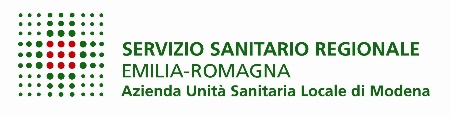 Ufficio Formazionee-mail formazionedsp@ausl.mo.it  Ufficio Formazionee-mail formazionedsp@ausl.mo.it  Modalità di iscrizione